WELCOME TO your vacation rental marketing planning workshop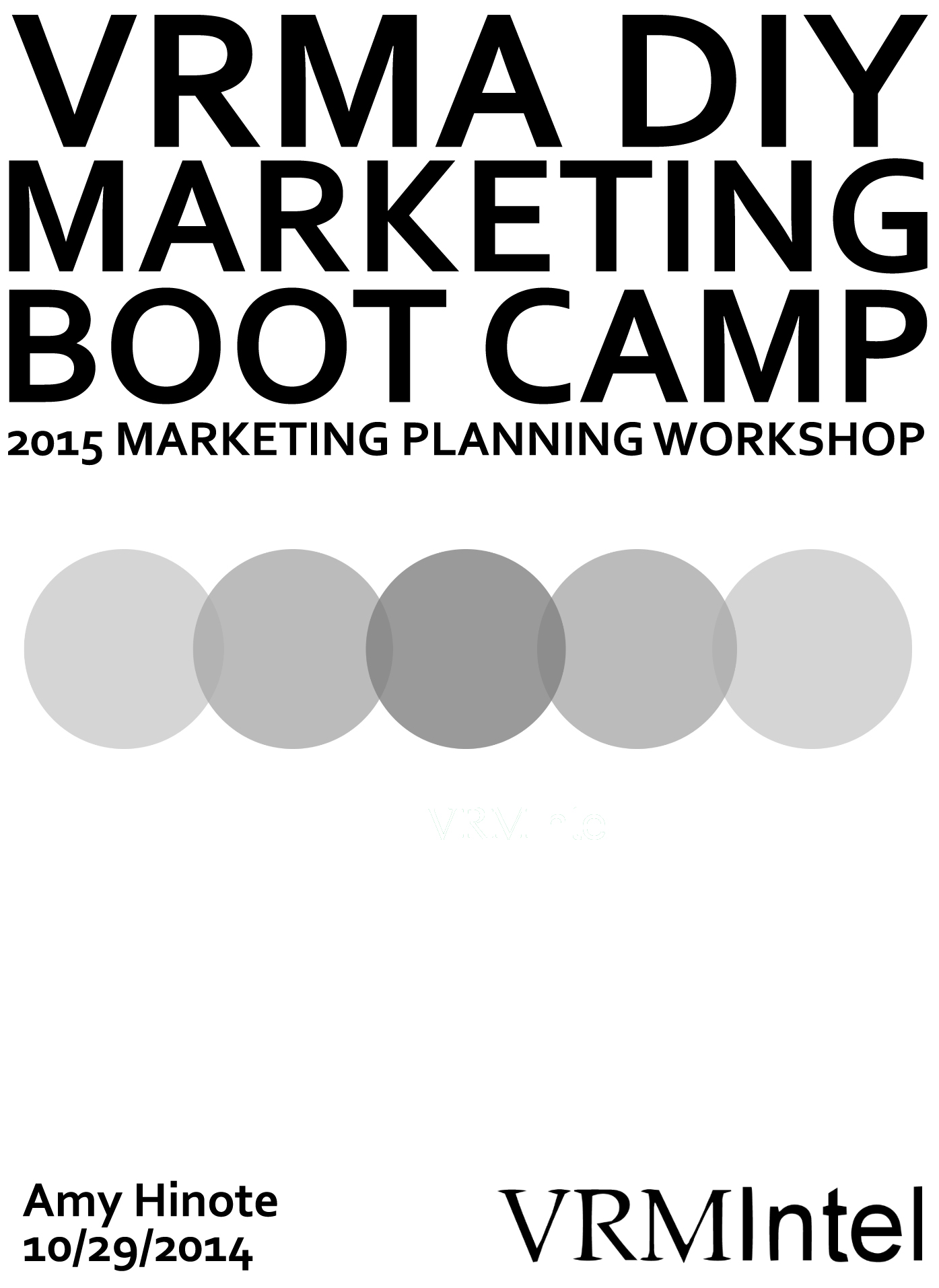 Be prepared for brainstorming and hands-on fun.Hello, Vacation Rental Peeps!Welcome to the first VRMA Marketing Boot CampOne of the most important steps you can take in implementing an effective and efficient marketing strategy is developing a written marketing plan.This plan will guide your marketing decisions and assist in allocating marketing resources such as money and personnel time.SESSION BASICS> Your vacation rental marketing planning process: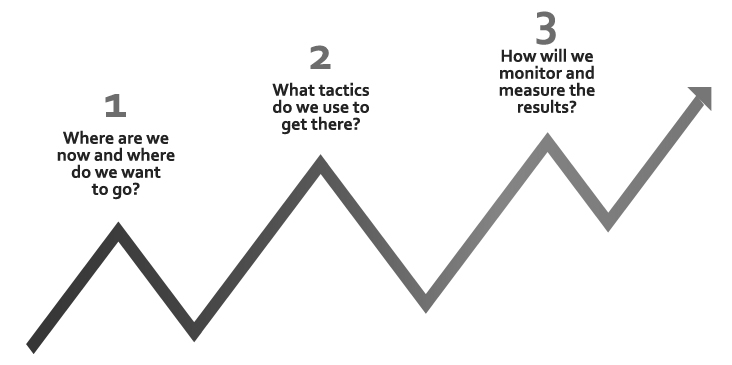 TIMELINE / AGENDA> This is what we will do this afternoon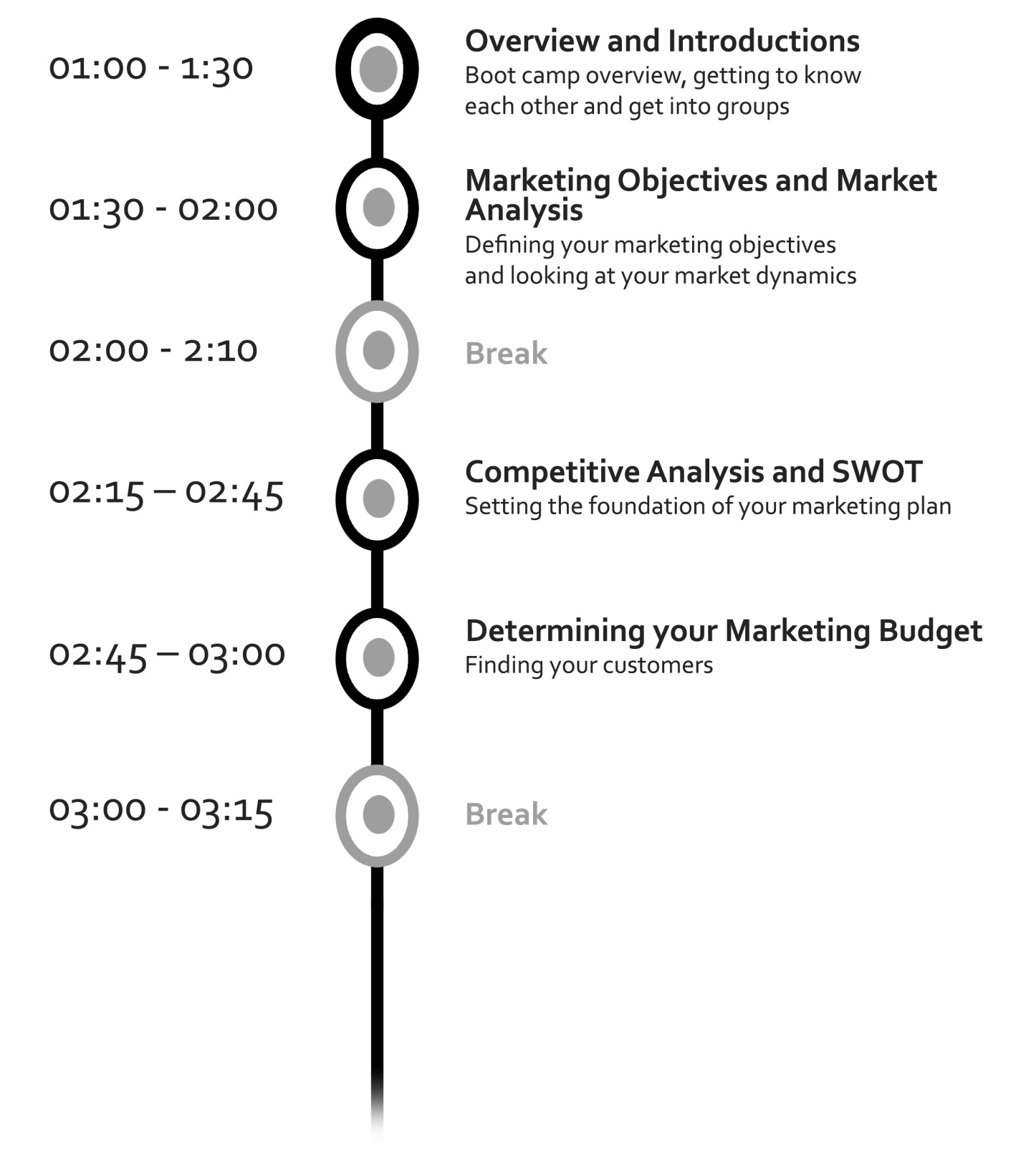 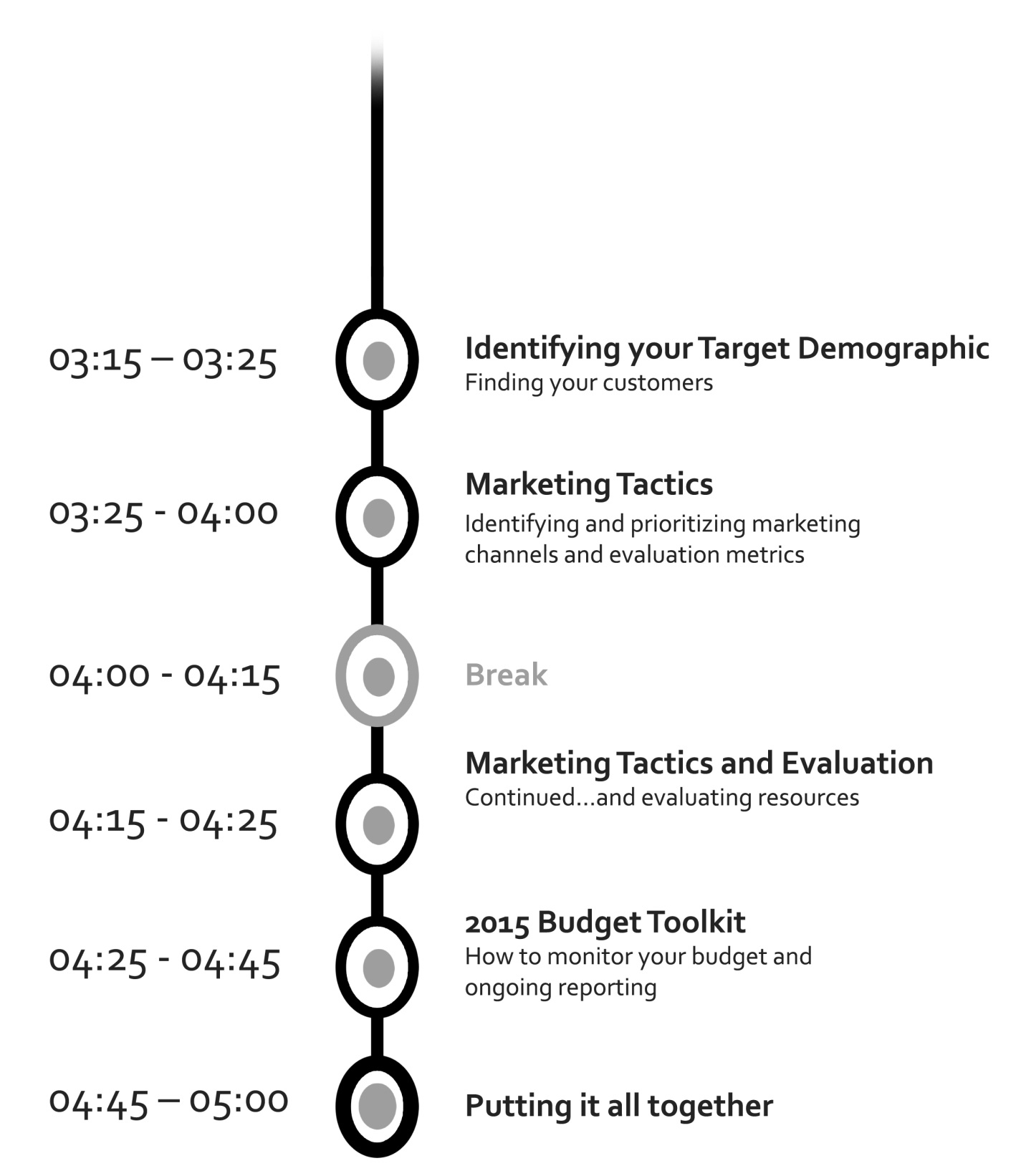 	Vacation Rental Marketing Plan Outline StructureExecutive SummaryOverall Business ObjectivesMarket AnalysisAreaCompetitivePricingCompany AnalysisSWOTTarget DemographicMarketing StrategyContent MarketingOnline TacticsWebsiteSEOPPCSocialOnline AdvertisingEmailOffline TacticsPrint AdvertisingDirect MailVacation Catalog/Sales CollateralPRPartnerships and SponsorshipsDistribution TacticsMarketing Technology 	Attachments2015 Marketing Calendar2015 Marketing BudgetDETERMINING YOUR MARKETING OBJECTIVES> List and rank your overall marketing objectives for 2015. (Some examples have been provided. Cross off any which don’t apply)Marketing ObjectiveMARKET ANALYSIS> Analysis of your area, your market’s pricing, your competition and your company’s SWOT analysisAREA ANALYSIS> An in-depth look at your area’s challenges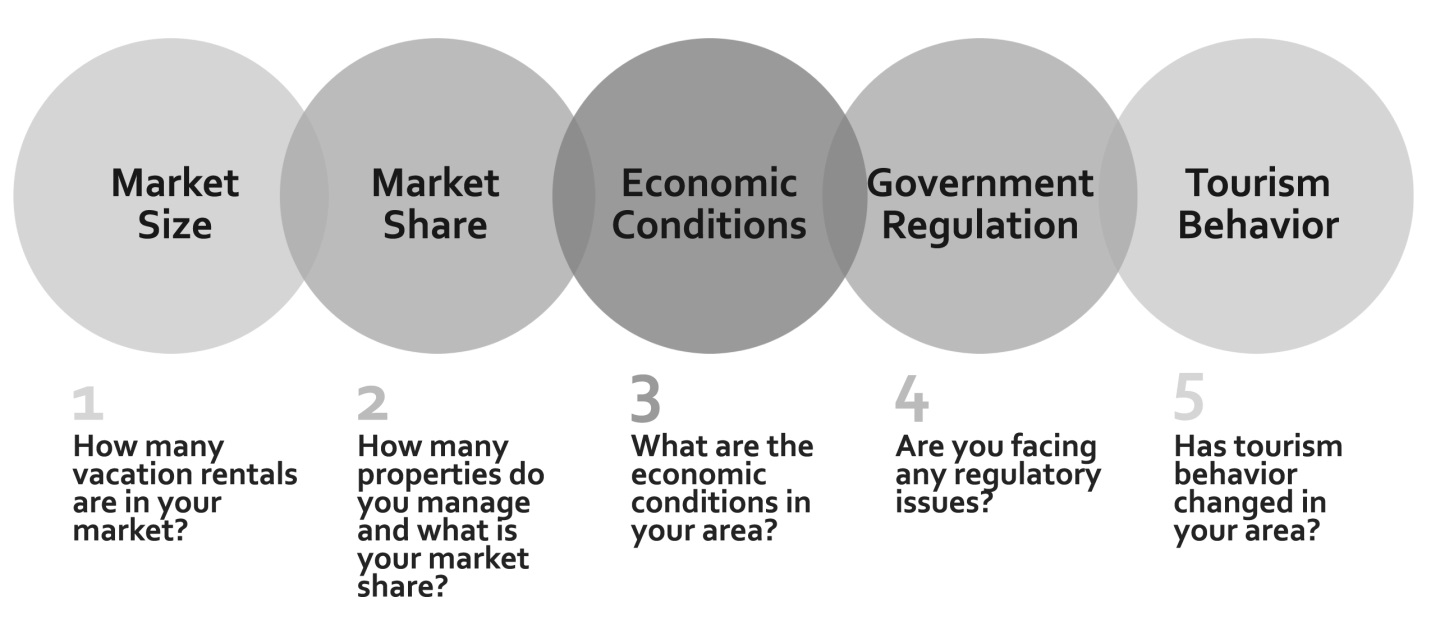 1. Total Inventory: How many vacation rentals are in your market? _________You can get this likely from your CVB/DMO/Chamber/Hotel Tax/State Tourism Dept.2. How many units do you manage? ________3. What is your market share? _________4. What are the economic conditions which you expect to impact 2015 performance (positive or negative)?5. Are there government regulations you expect to impact 2015 performance(positive or negative)?6. What changes in tourism behavior do you expect to impact your 2015 marketing decisions (positive or negative)?COMPETITIVE ANALYSIS> Let’s look at your competitors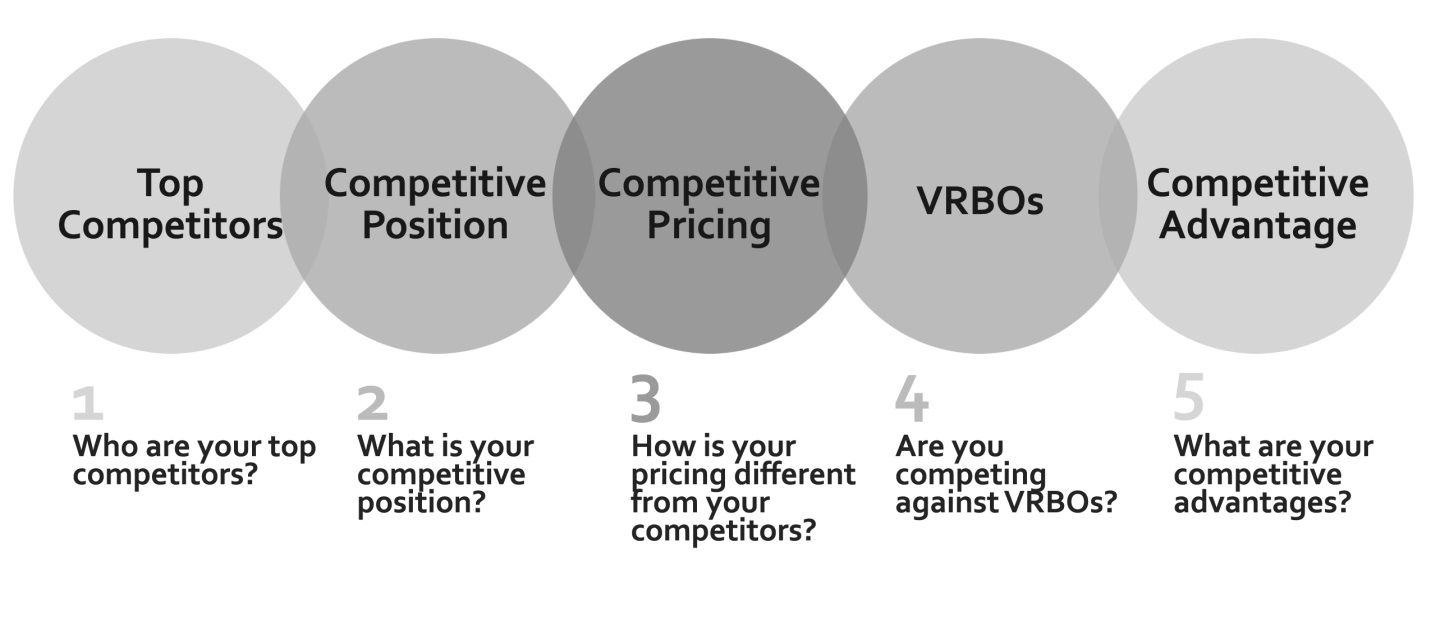 1. Who are your top competitors? How is your inventory different? How is your pricing different?PRICING ANALYSIS> Your vacation rental company’s pricing strategy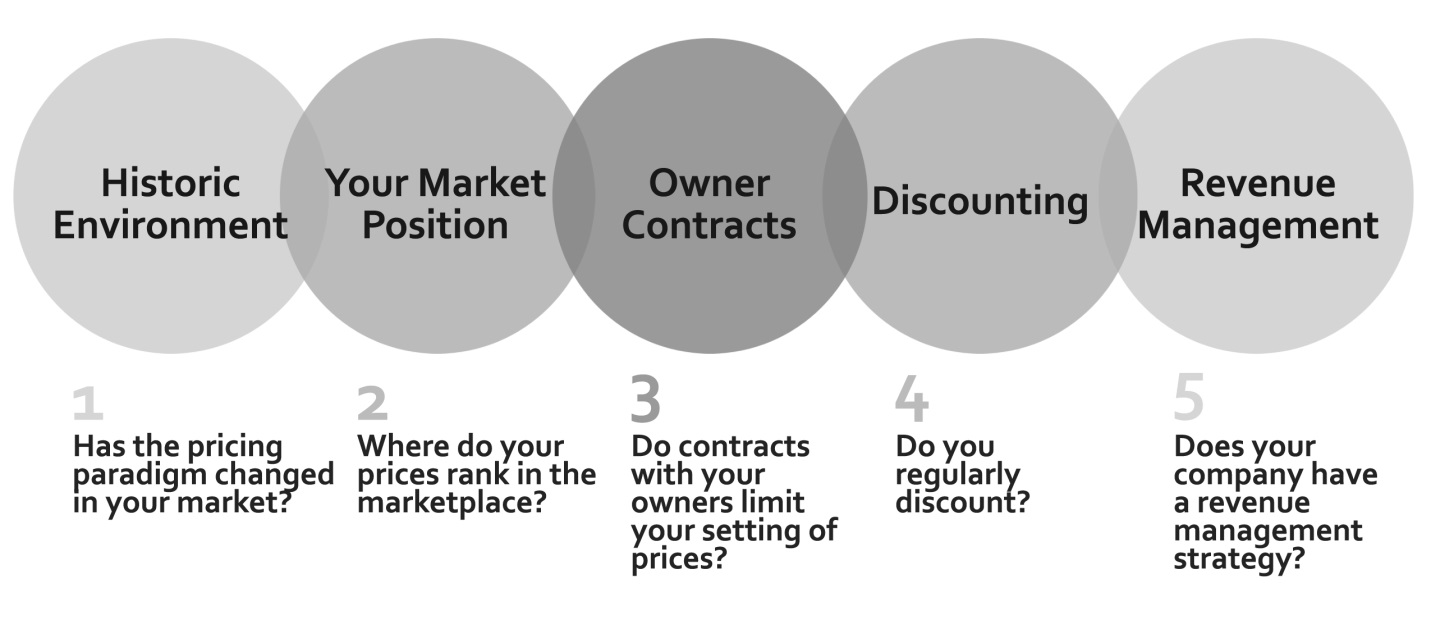 1. Has the pricing paradigm changed in your market? _________2. Where do your prices rank in the marketplace? _________3. Do contracts with your owners limit your setting of prices? _________4. Do you regularly discount? _________>> If so, what channels will you use to push out discounts? (Check all that apply)____Website____Email		____Direct Mail		____PPC ____Social		____Mobile ____Revenue Management		____Distribution			Other:_______________________________________________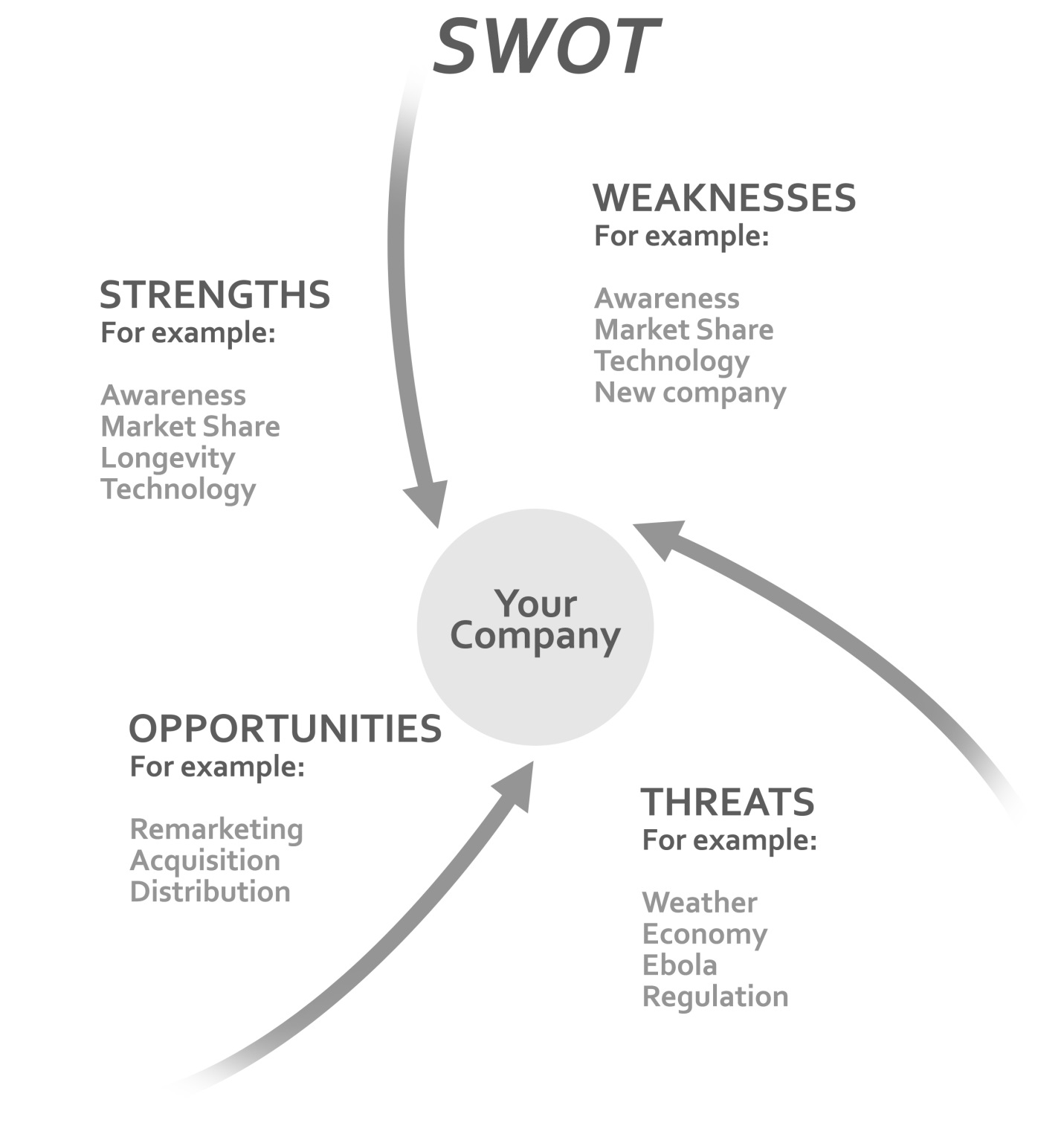 DETERMINING YOUR MARKETING BUDGET> Typically vacation rental managers spend 5%-12% of rentalrevenue on marketing> If your budget includes salaries, distribution costs and marketing technology, you might be on the higher end.> If your budget does not include salaries, distribution costs and marketing technology, you might be on the lower end.What did you spend in 2014?__________________What is your overall marketing budget for 2015?_________________________DETERMINING YOUR TARGET DEMOGRAPHIC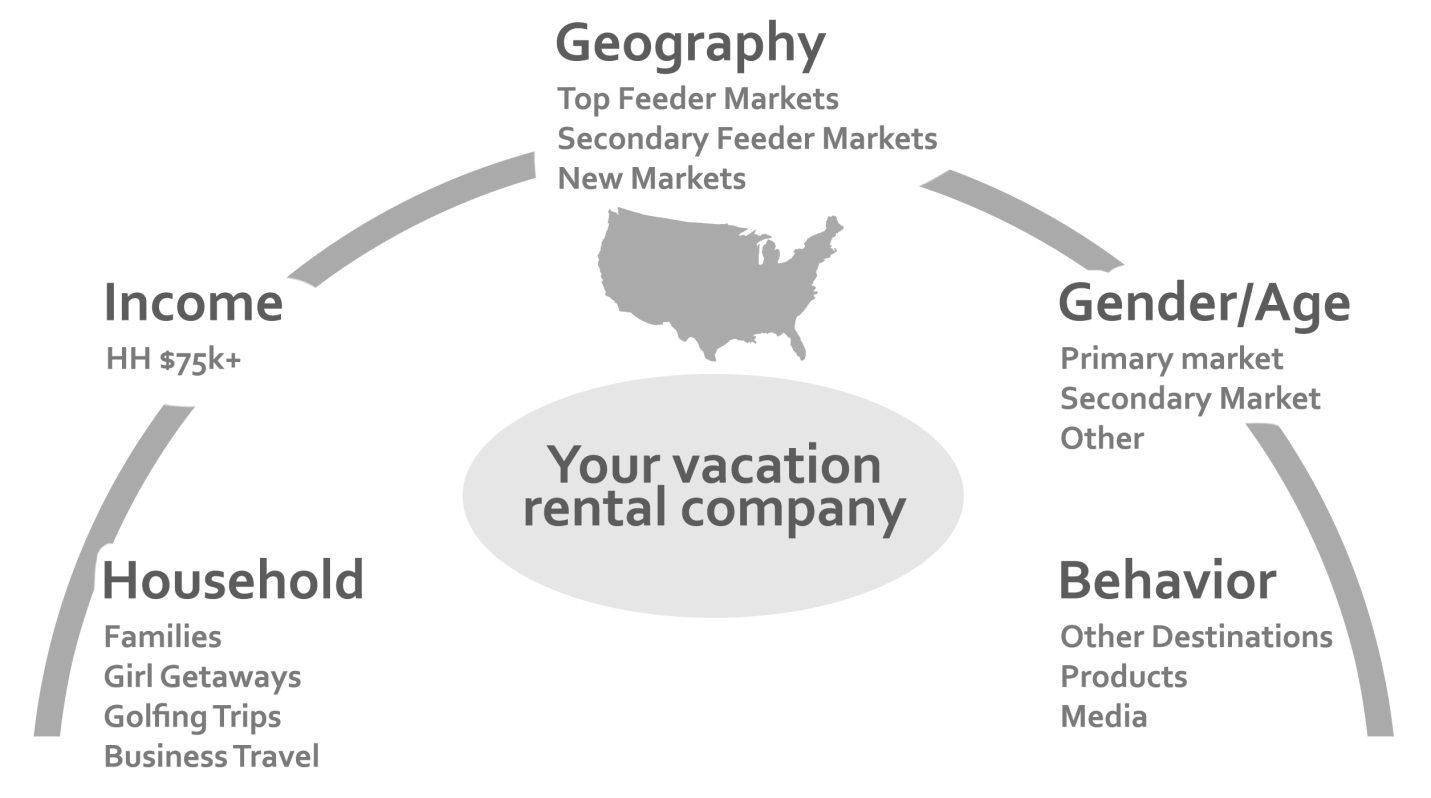 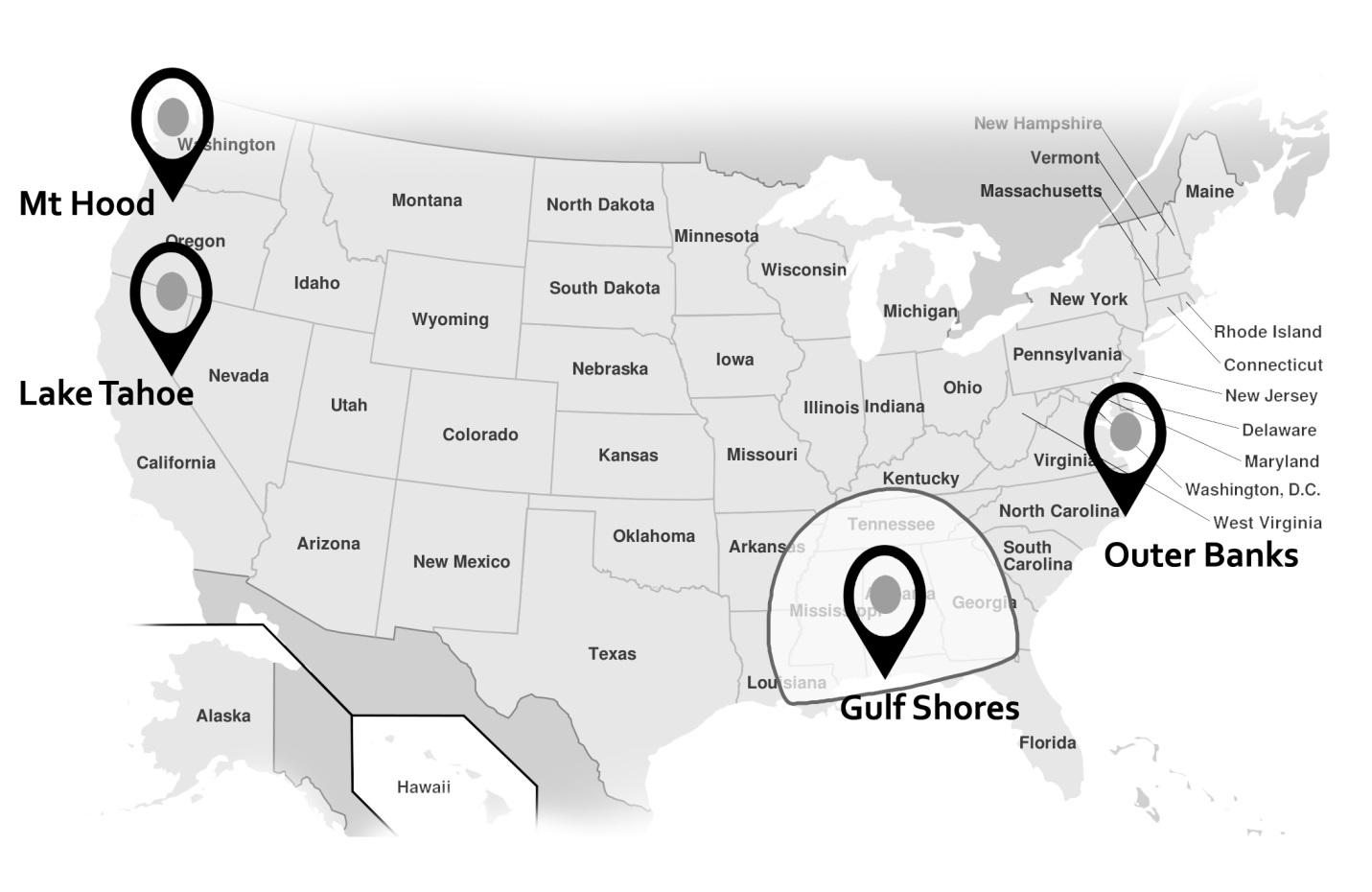 TARGET DEMOGRAPHICCONTENT MARKETING> Content creation: Key to all marketing channels and the most critical part of your vacation rental marketing plan.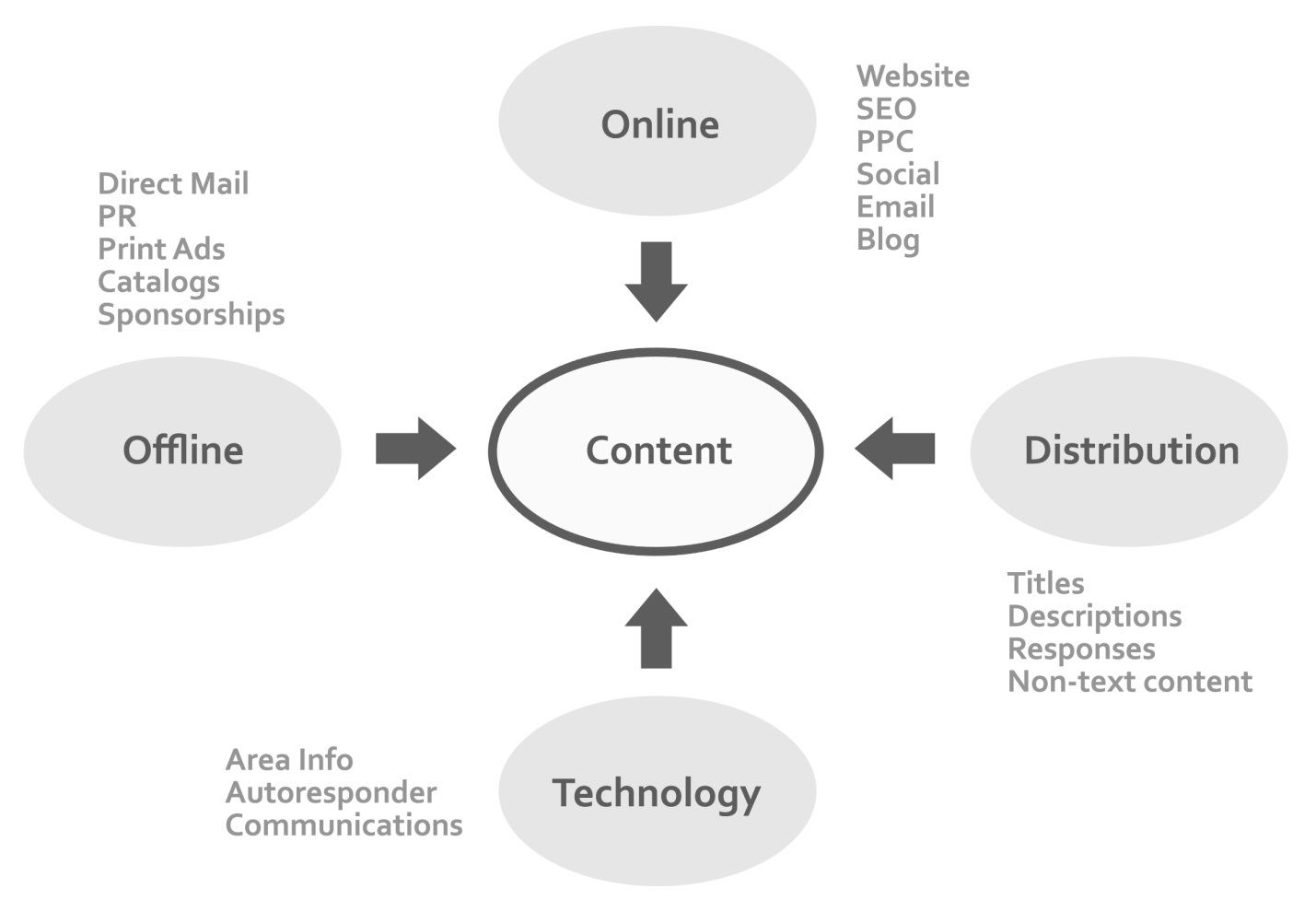 1. How would you rate your content creation?2. What are your current content creation resources? What do you need? Outsource/Insource?MARKETING CHANNELS> How we will look at potential marketing tactics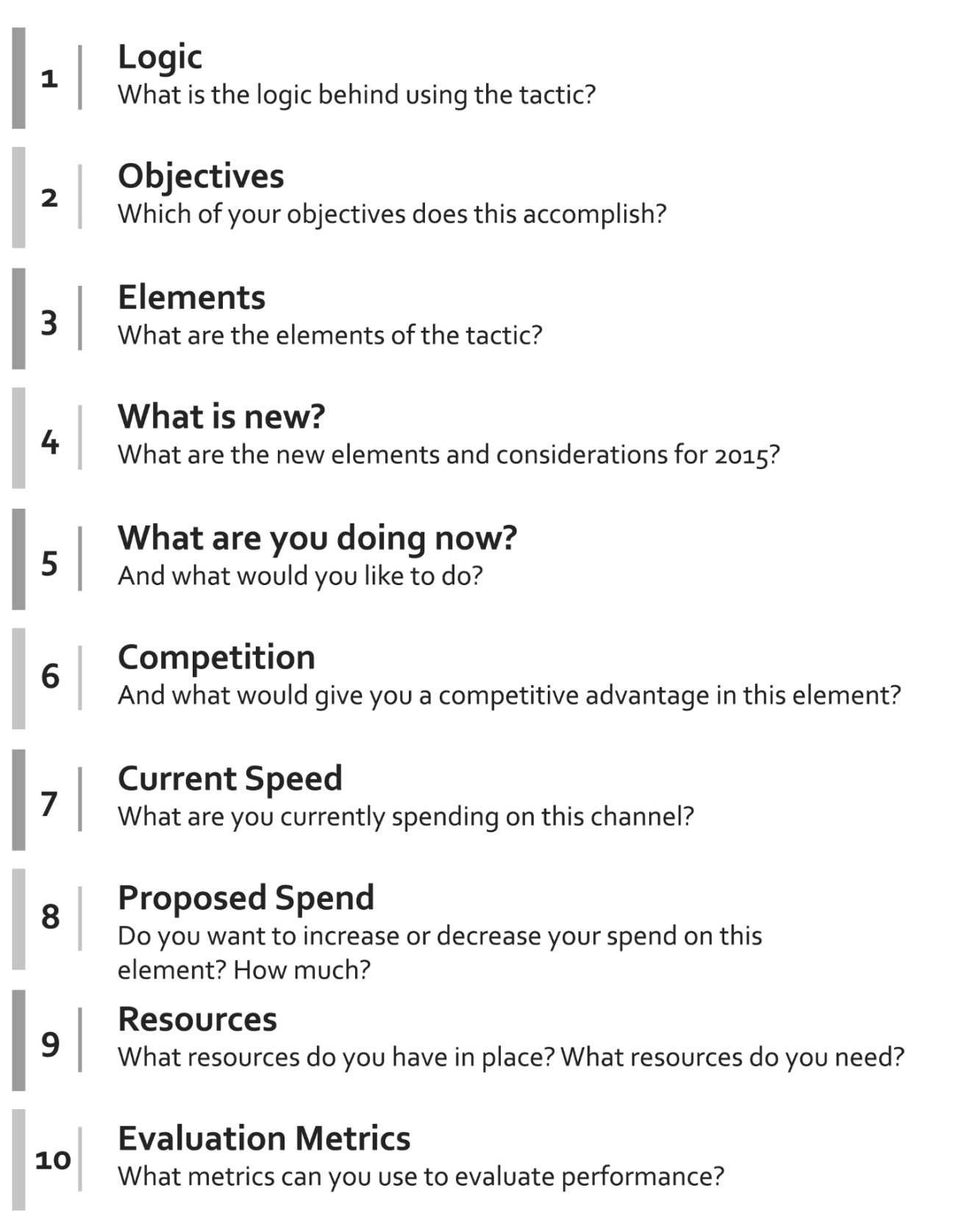 ONLINE MARKETING> Online Marketing Channels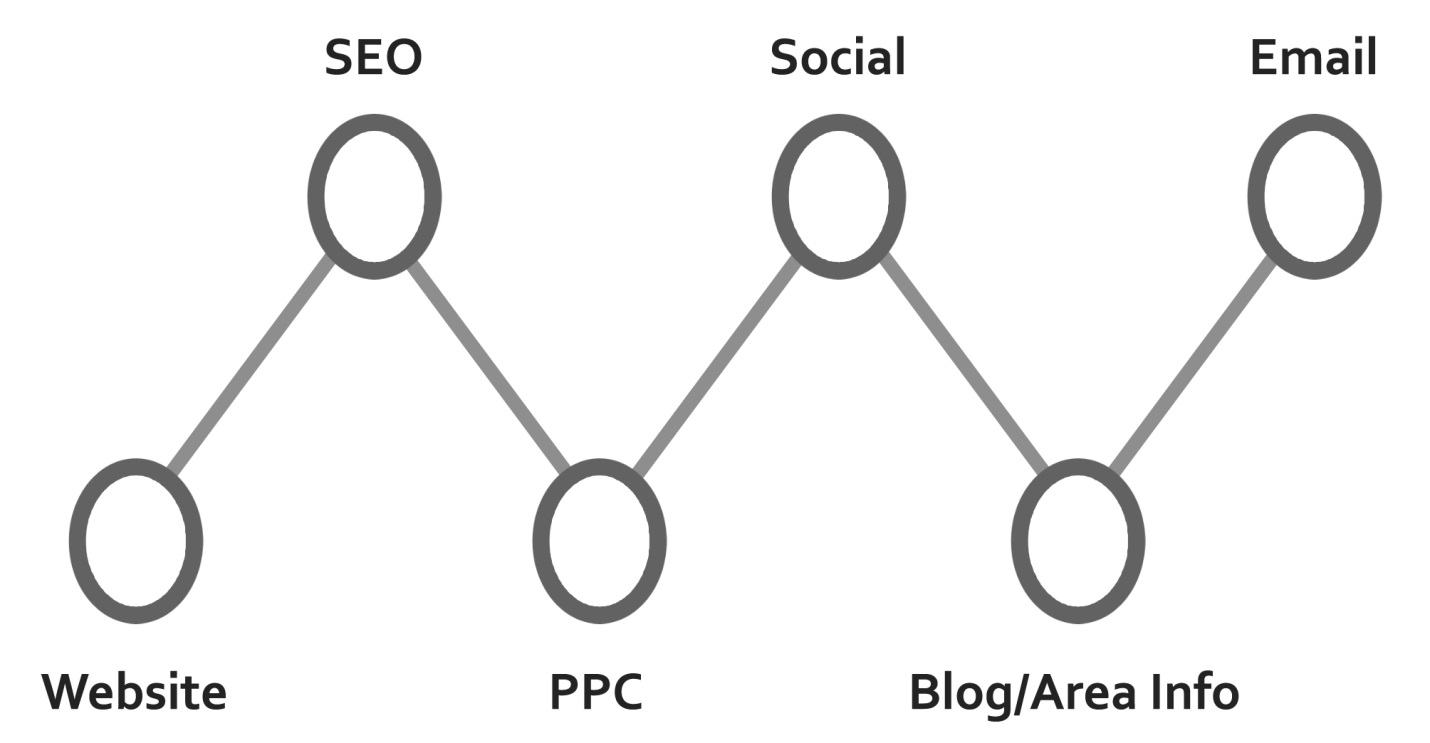 ONLINE MARKETING – Website1. What are the goals/objectives and logic of improving website conversions?2. What are the elements of your internal marketing website strategy?Home page:Above the fold searchAbove the fold destination and phone numberEcommerceCopyNavigation	Property Pages	Area InfoWhat’s New:3. What is your current strategy for improving your website design? What is your proposed strategy?4. What are your top competitors doing? What can your competitive advantage be?5. What are your current website resources? What do you need? Outsource/Insource?6. What is your current and proposed spend?Evaluation MetricsConversionTime of PageVisits to conversionExit ONLINE MARKETING – SEO1. What are the goals/objectives and logic of SEO?2. What are the elements of your SEO strategy?Page StructureTitles DescriptionContentMappingLocalGoogle+AuthorshipLinkingResearch3. What’s New:	Links: 	http://www.searchmetrics.com/en/knowledge-base/ranking-factors/		http://searchengineland.com/seotable4. What is your current strategy for improving your SE ranking? What is your proposed strategy?5. What are your top competitors doing? What can your competitive advantage be?6. What are your current SEO resources? What do you need? Outsource/Insource?7. What is your current and proposed spend?Evaluation MetricsOrganic TrafficNew VisitorsBounce RateConversionROIONLINE MARKETING – PPC1. What are the goals/objectives and logic of your PPC strategy?2. What are the elements of your PPC strategy?Key word researchAd copyLanding pagesExact Match and negative keywordsSeasonalityQuality ScoreGeo-targetingBid OptimizationMonitoringDisplay NetworkRemarketingSchedulingLink: http://www.strathcom.ca/blog/2014/05/07/keyword-strategy-for-ppc-baby-steps/3. What’s New:> Ads Will Be More Obvious> The Search Results Page Is Getting Prettier> Image Ad Extensions> Device4. What is your current strategy for improving your PPC ranking? What is your proposed strategy?5.. What are your top competitors doing? What can your competitive advantage be?6. What are your current PPC resources? What do you need? Outsource/Insource?7. What is your current and proposed spend?Evaluation MetricsClick Through Rate (CTR)Search Impression ShareQuality Score (QS)Bounce RateCost per Estimated Total Conversion & Mobile Click To Call VolumeImpressions and ClicksConversionROI (Include Labor Costs)ONLINE MARKETING – Email1. What are the goals/objectives and logic of your email strategy?2. What are the elements of your email strategy?PlatformListsContentFrequencySegmentationLifecycle3. What’s New:> CRM tools> Segmentation> Lifecycle4. What is your current strategy for email marketing? What is your proposed strategy?5. What are your top competitors doing? What can your competitive advantage be?6. What are your current email resources? What do you need? Outsource/Insource?7. What is your current and proposed spend?Evaluation MetricsOpen rateClick Through RateClick frequencyConversionROI (Include Labor Costs)OFFLINE ADVERTISING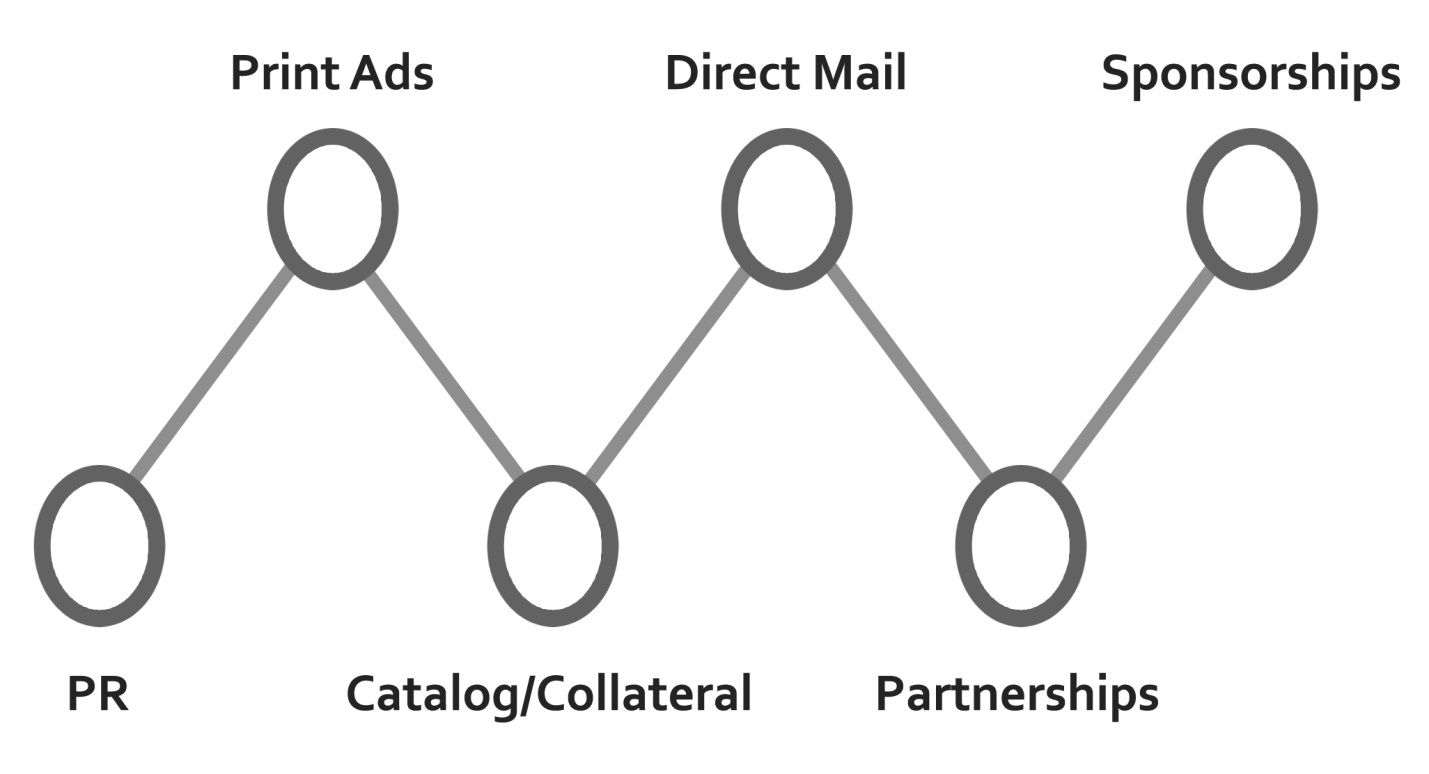 1. What are the goals/objectives and logic of your offline strategy?2. What are the elements of your offline strategy?3. What’s New:> Market Specific4. What is your current strategy for offline marketing? What is your proposed strategy?5. What are your top competitors doing? What can your competitive advantage be?6. What are your current offline resources? What do you need? Outsource/Insource?7. What is your current and proposed spend?MARKETING – DISTRIBUTION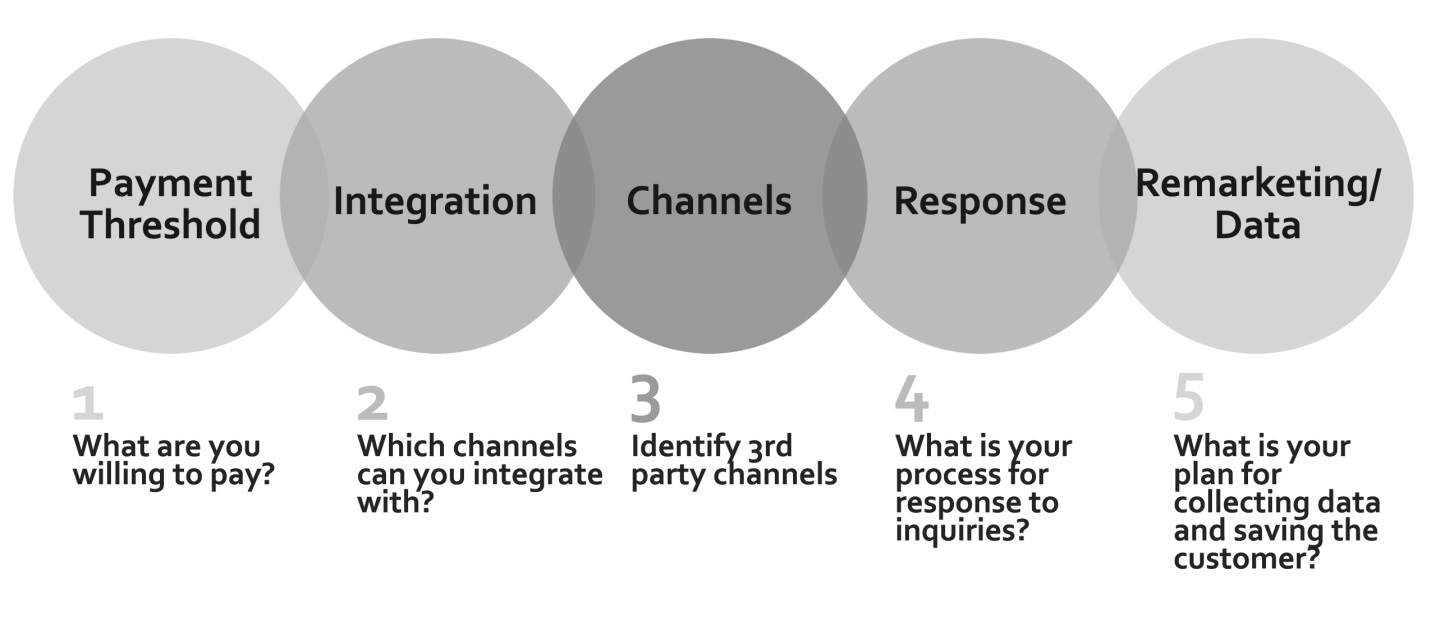 1. What are the goals/objectives and logic of your distribution strategy?2. What are the elements of your distribution strategy?3. What’s New:> New payment models (PPB)> Autoresponders with AI> Integration> Booking.com4. What is your current strategy for distribution marketing? What is your proposed strategy?5. What are your top competitors doing? What can your competitive advantage be?6. What are your current email resources? What do you need? Outsource/Insource?7. What is your current and proposed spend?Evaluation MetricsInquiriesConversionsROIRebookingsMARKETING - TECHNOLOGY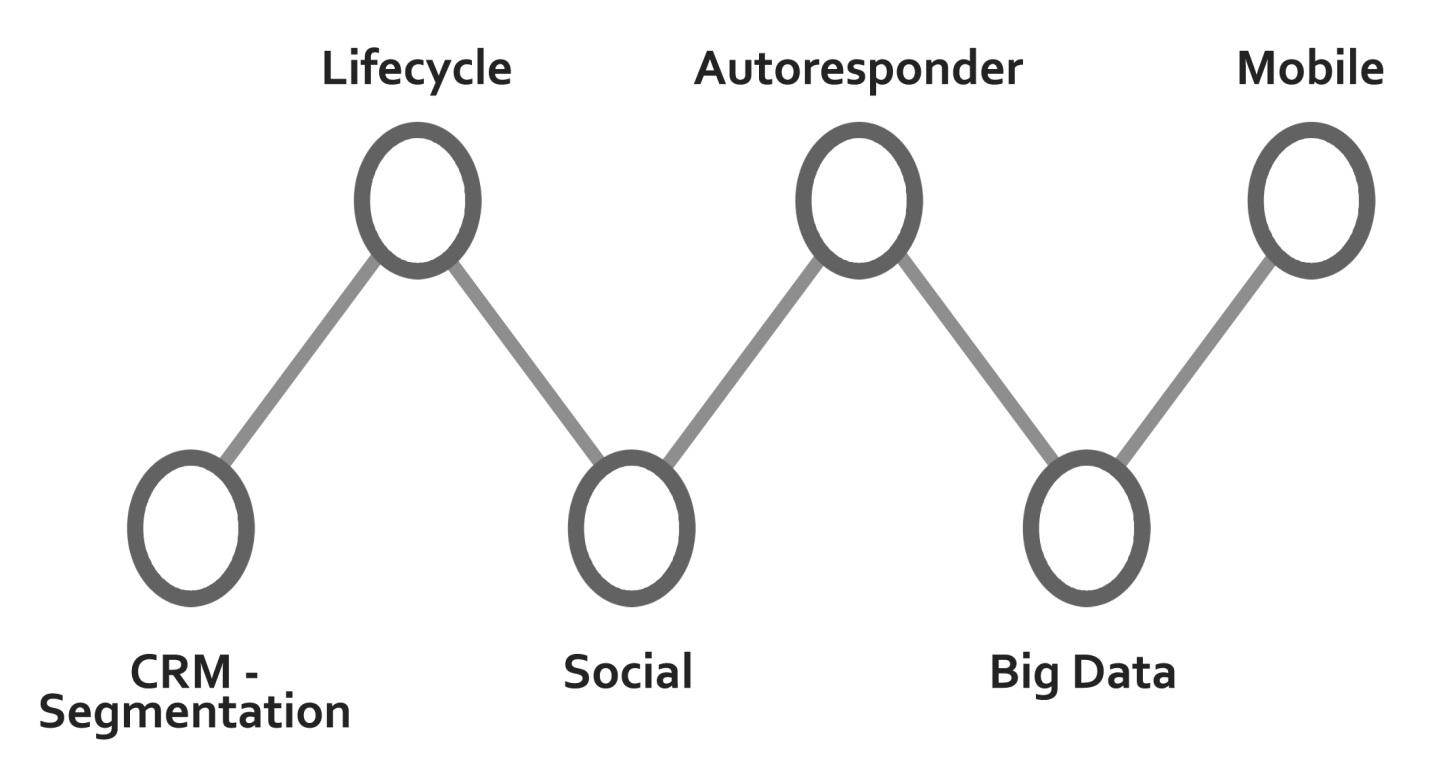 1. What are the goals/objectives and logic for marketing technology?2. What marketing technology will you use?3. What’s New:> Vacation Rental CRM> Lifecycle Messaging Tools> Autoresponders with AI> Data Mining> Revenue Management> Mobile Tools4. What is your marketing technology usage? What is your proposed strategy?5. What are your top competitors doing? What can your competitive advantage be?6. What are your current technology resources? What do you need? Outsource/Insource?7. What is your current and proposed spend?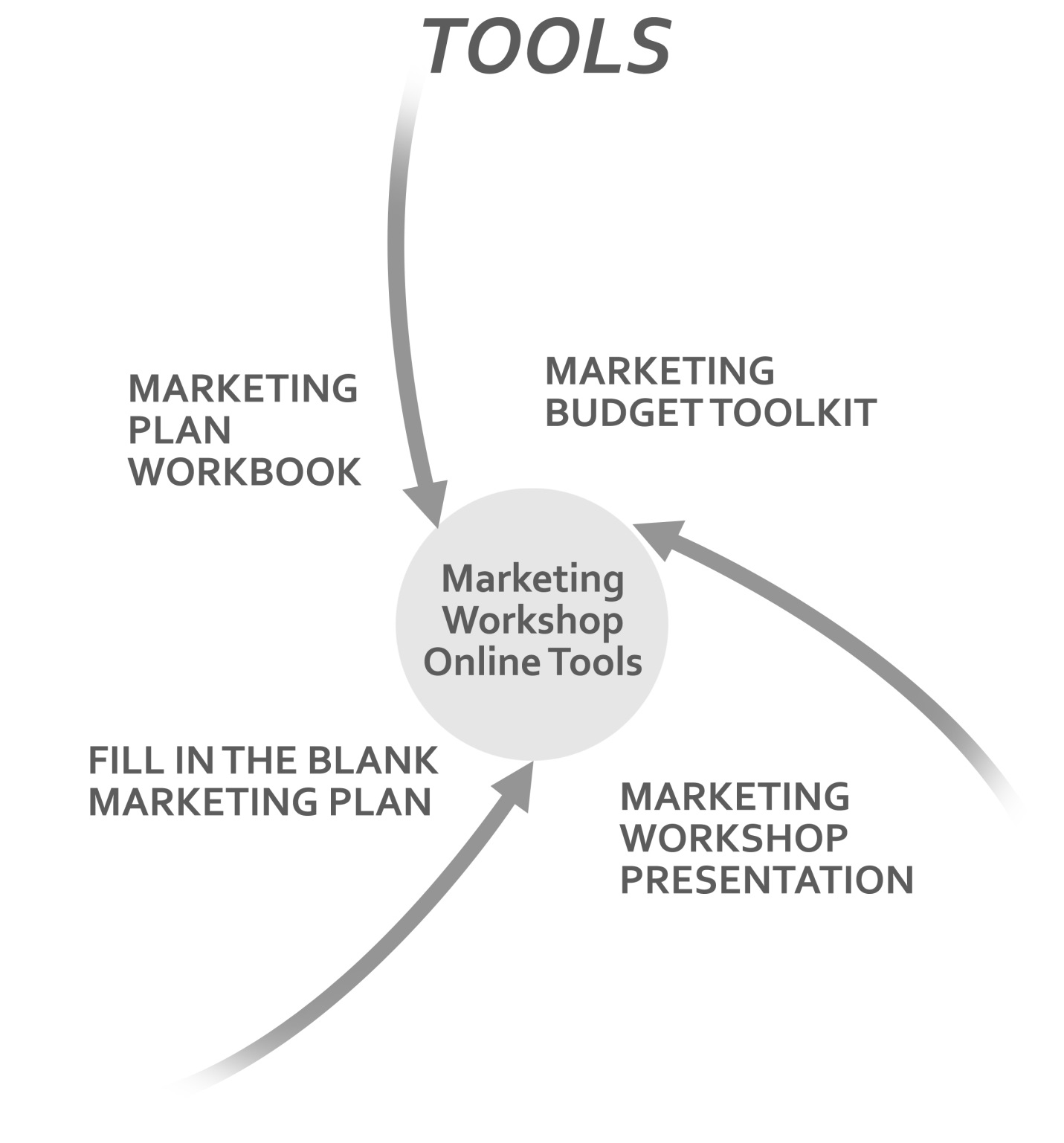 Increase overall rentalsIncrease occupancy rateIncrease revenue and profitabilityIncrease market shareIncrease number of rebookings from past guestsIncrease number of referralsIncrease number of new visitorsIncrease number of quality properties in rental programDecrease distribution costsDecrease marketing costsAccumulate more data on prospects and past guestsIncrease real estate salesIncrease brand awarenessIdentify additional sources of revenue and profitable expansion opportunities            AL Gulf Coast TotalsExisting201220132014FutureTotalsCondos13,16939886635814,27329,064Hotels/Motels1,6366012001,3153131Totals14,80545898635815,58832,1951.2.3.1.2.3.1.2.3.CompetitorInventory DifferencePricing Difference1.2.3.4. 5. PropertiesRental RevenueRental RevenueRental RevenueMarketing BudgetMarketing BudgetMarketing BudgetMarketing BudgetMarketing BudgetMarketing BudgetAverage Annual Rental per Property$15,000$27,000$35,000$15,000$15,000$27,000$27,000$35,000$35,000Low (5%)High (12%)Low (5%)High (12%)Low (5%)High (12%)50$750,000$1,350,000$1,750,000$37,500$90,000$67,500$162,000$87,500$210,000100$1,500,000$2,700,000$3,500,000$75,000$180,000$135,000$324,000$175,000$420,000250$3,750,000$6,750,000$8,750,000$187,500$450,000$337,500$810,000$437,500$1,050,000500$7,500,000$13,500,000$17,500,000$375,000$900,000$675,000$1,620,000$875,000$2,100,0001000$15,000,000$27,000,000$35,000,000$750,000$1,800,000$1,350,000$3,240,000$1,750,000$4,200,000Content CreationRate 1-5Website Property Pages (Titles, Descriptions)SEO –Ongoing Content/BlogArea InfoPPC Ad CopySocialEmailPrint AdsCatalog/CollateralAutoresponderMobile AppCurrent Content Creation ResourcesWhat resources do you need?Outsource/Insource?Goals/ObjectivesLogic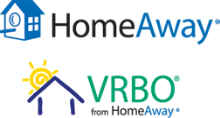 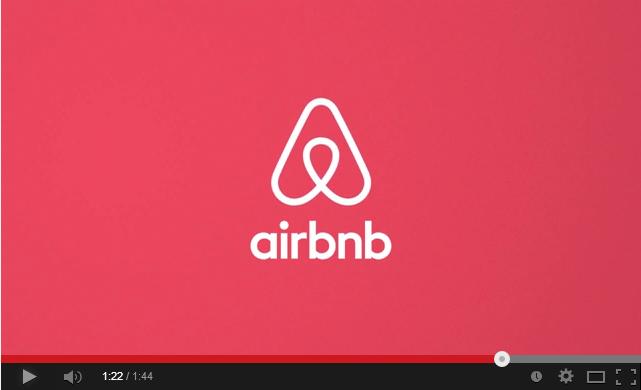 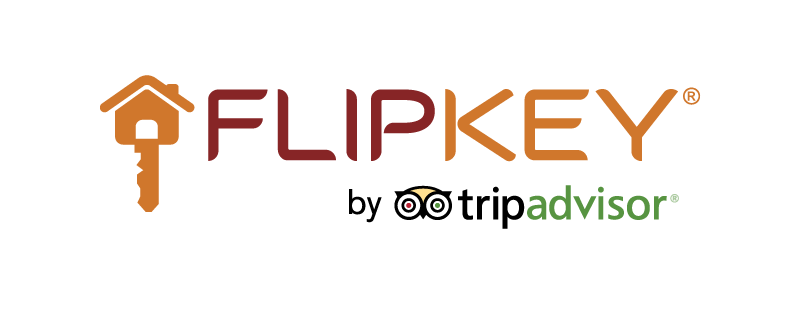 Your Vacation Rental WebsiteFunctionality Single page view or tabbed layoutBothSingle PageBothQuoteable ratesYesYesYesOnline bookingYesYesYesOnline paymentsYesYesYesMobile-friendlyYesYesYesResponse timeMeasured, not in controlMeasured, not in controlMeasured, not in controlClick to chatNoNoNoAdvanced SearchYesYesYesSort ByYesYesYesComparison shoppingYesYesYesProperty AppealDescriptive Titles Measured, not in controlMeasured, not in controlMeasured, not in controlDescriptionsMeasured, not in controlMeasured, not in controlMeasured, not in controlProfessional PhotosMeasured, not in controlYesMeasured, not in controlFloor PlansLinks allowedNoLinks allowedSuitable for:Yes, under FeaturesYes, under amenitiesYes, under accessibility and suitabilitiesNeighborhood PhotosIf owner suppliesStock photos of neighborhoodIf owner suppliesMappingInteractive Maps with attraction, restaurant and shoppingNoNoNoSearchable maps (near a specific address or an attraction)NoYes, but not fully functionalYes, but not fully functionalSearch results mappingYesYesYesReviewsYesYesYesCurrent StrategyProposed StrategyCompetitorCompetitive StrategyCurrent Content Creation ResourcesWhat resources do you need?Outsource/Insource?Current Spend↑ or ↓Proposed SpendGoals/ObjectivesLogicCurrent StrategyProposed StrategyCompetitorCompetitive StrategyCurrent Content Creation ResourcesWhat resources do you need?Outsource/Insource?Current Spend↑ or ↓Proposed SpendGoals/ObjectivesLogicCurrent StrategyProposed StrategyCompetitorCompetitive AdvantageCurrent Content Creation ResourcesWhat resources do you need?Outsource/Insource?Current Spend↑ or ↓Proposed SpendGoals/ObjectivesLogicCurrent StrategyProposed StrategyCompetitorCompetitive AdvantageCurrent Content Creation ResourcesWhat resources do you need?Outsource/Insource?Current Spend↑ or ↓Proposed SpendTypeGoals/ObjectivesLogicPRPrint AdsCatalog/CollateralDirect MailPartnershipsReferrals, Branding, Awareness, Community, Ancillary RevenueSponsorshipAwareness, Branding, Community, Off-season revenue, PRPress releases, CVB, Media Contact, Media OpportunitiesPrint AdsNewspaper. Magazine, Destination GuidesCatalog/CollateralVacation Guide, Sales Materials, In-Room GuidesDirect MailSegmented, Seasonally, Monthly, Quarterly, GeographicallyPartnershipsDining, Activities, Attractions, ServicesSponsorshipsEvents, Schools, Community, Chamber, CharitiesCurrent StrategyProposed StrategyCompetitorCompetitive AdvantageCurrent Content Creation ResourcesWhat resources do you need?Outsource/Insource?Current Spend↑ or ↓Proposed SpendGoals/ObjectivesLogicWhat are you willing to pay?Press releases, CVB, Media Contact, Media OpportunitiesWhat payment models will you use? PPS, PPL, PPBNewspaper. Magazine, Destination GuidesWhat are your integration options?Vacation Guide, Sales Materials, In-Room GuidesWhich channels will you use?Segmented, Seasonally, Monthly, Quarterly, GeographicallyHow many of your properties will you distribute?What is your content distribution strategyDining, Activities, Attractions, ServicesHow will you respond to bookingsEvents, Schools, Community, Chamber, CharitiesHow will you collect data and remarket to guests from distribution?Current StrategyProposed StrategyCompetitorCompetitive AdvantageCurrent Content Creation ResourcesWhat resources do you need?Outsource/Insource?Current Spend↑ or ↓Proposed SpendGoals/ObjectivesLogicTechnologyNew or existingCostCRM (with list segmentation)Lifecycle marketingAutoresponderSocialData MiningMobileCurrent StrategyProposed StrategyCompetitorCompetitive AdvantageCurrent Content Creation ResourcesWhat resources do you need?Outsource/Insource?Current Spend↑ or ↓Proposed Spend